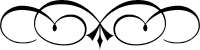 Яркой и содержательной была жизнь у Марии Моревой, родившейся в селе Шапкино Тамбовской области 15 июня 1926 года в крестьянской семье. Строгая и сдержанная на вид Мария Петровна была на самом деле  добросердечным и отзывчивым человеком. Ответственная даже в мелочах, она требовала такого же отношения к любому делу и от других.Центральная детская библиотекаМы ждем Вас по адресу:г. Горячий Ключ,ул. Ленина-33тел. 8-918-414-19-65Часы работыс 10-00 до 18-00выходной - субботаСоставитель: Бардабанова Е. П., библиограф ЦДБМБУК «ЦБС»Центральная детская библиотека«Имя Кубани»Мария Петровна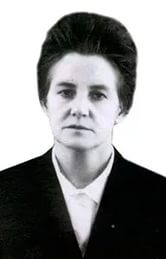 Морева(1926 — 2010)Горячий Ключ2016Февраль 1975 года в истории Горячего Ключа стал поистине знаковым событием: город был выделен  из Апшеронского района и, став самостоятельной административной единицей, получил статус краевого значения. Прощай, Апшеронский район! Здравствуй, новая жизнь!Огромную роль в этом событии сыграла Морева Мария Петровна, в то время второй секретарь Апшеронского РК КПСС. Ее оптимизм и уверенность в возрождении Горячего Ключа не покидали Марию Петровну на протяжении длительных и трудных переговоров. Вскоре она была избрана первым секретарем Горячеключевского ГК КПСС. Это произошло в феврале 1975 года.Ветер перемен ворвался в город:Здравницы принимают статус курорта республиканс-кого значения, создается управление курортами,вводит-ся в эксплуатацию питьевая галерея, БФО, строятся лечебные и спальные корпуса санатория «Предгорье Кавказа».В городе вводится в эксплуатацию первая очередь очистных сооружений. Завершается строительство железнодорожной линии- по ней помчались поезда и электрички Поднялись новые корпуса зданий городских школ №1, 3, 4, а школу №2 обеспечили современной двухэтажной пристройкой, чем значительно решили проблемунаполня-емости образовательного учреждения.Начался процесс строительства жилья — в городе появилась первая девятиэтажка, а также многоэтажные жилые дома для тружеников курорта, рыбзавода и Ключевского совхоза.Жилье предоставлялось учителям, врачам и другим льготникам. Обеспеченность людей жильем вызвала трудовой подъем на предприятиях города: развитие промышленности и сельского хозяйства тоже наращивало темпы.Но не по мановению чьей-то руки все это продвигалось вперед. Главный двигатель – напряженный труд всех жителей города и команды Марии Моревой, которая обладала  всеми необходимыми качествами руководителя, способного  повести за собой на трудовой подвиг во благо настоящего и будущего родного города.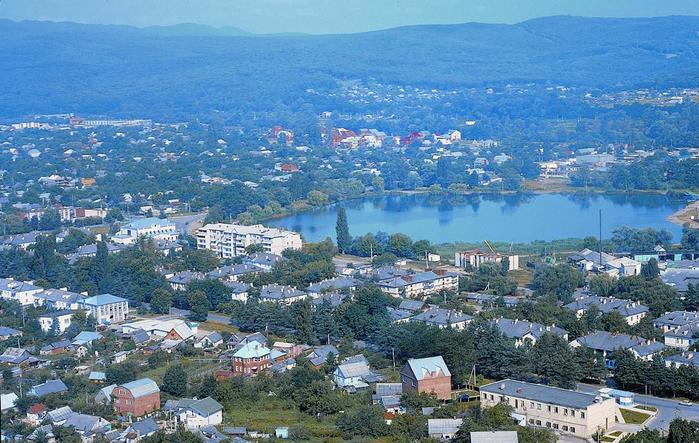 